Для підготовки пленарної або секційної доповіді необхідно створити презентацію. На секційному засіданні можлива доповідь лише з тезами.Орієнтовна структура презентації:Титульний слайд.Постановка задачі/завдання досліджень, тощо.Основна частина.Висновки.Після створення презентації необхідно провести запис доповіді. Це можливо зробити з будь-якою програмою захвату відео з екрану.Розглянемо процес запису на прикладі програми Bandicam. Після її встановлення та запуску відкривається наступне вікно.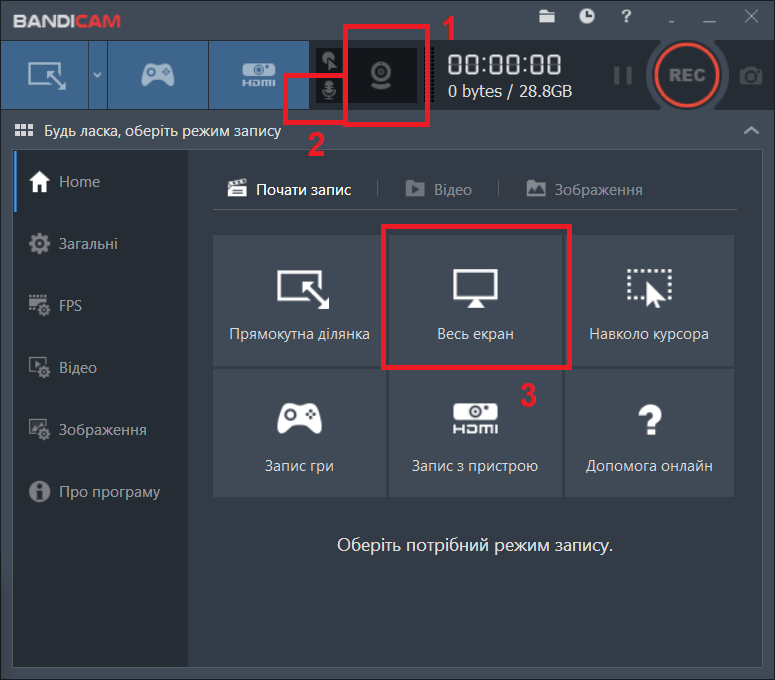 Налаштування камери (якщо потрібно).Налаштування мікрофону.Вибір режиму запису (в нашому випадку обираємо «Весь екран».Налаштування камери.При натисканні на кнопку 1 відкриється наступне вікно: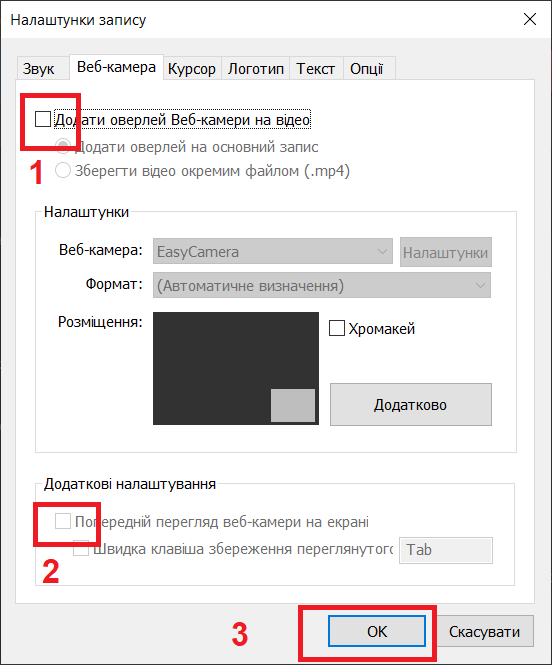 Необхідно встановити галочку в полі «Додати оверлей веб-камери на відео» (1), «Попередній перегляд веб-камери» (2) та натиснути кнопку ОК (2). Зображення вашого обличчя буде на відео.Налаштування мікрофону.При натисканні на кнопку з зображенням мікрофону відкриється наступне вікно.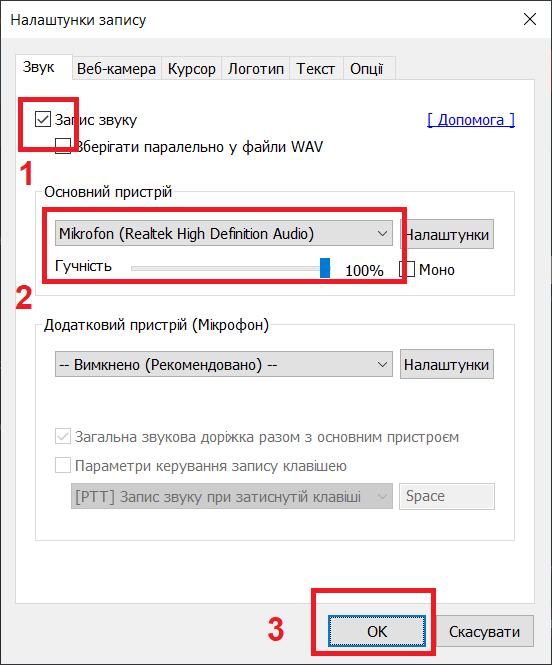 Необхідно встановити галочку «Запис звуку» (1), вибрати пристрій, з якого буде проводитись запис (2) та натиснути кнопку ОК (3).Після проведення налаштувань вікно буде наступним: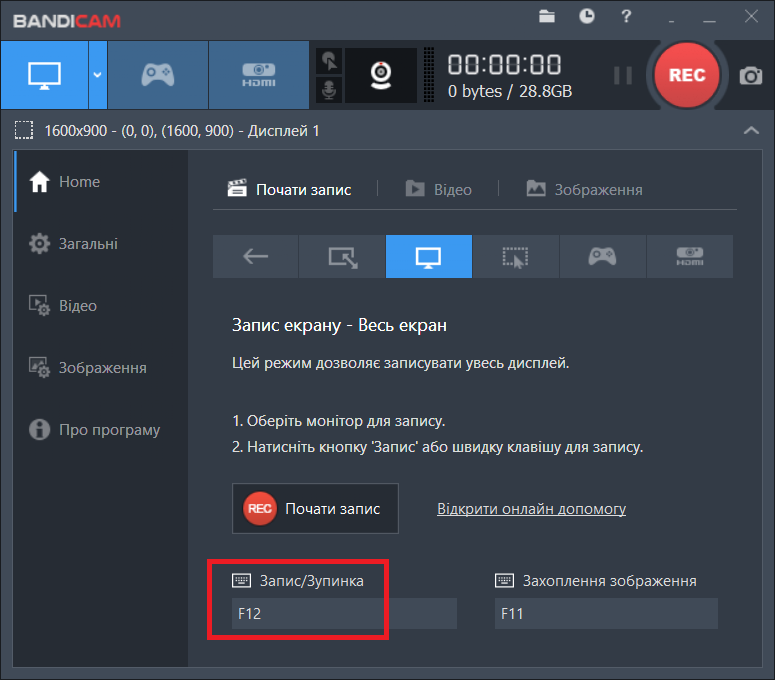 Вмикання /вимикання запису проводиться клавішею F12.Надалі необхідно запустити презентацію в режимі перегляду і натиснути клавішу F12. В подальшому потрібно провести доповідь. Після закінчення доповіді знову натиснути клавішу F12.Для перегляду отриманого відео необхідно натиснути кнопку, зображену нижче.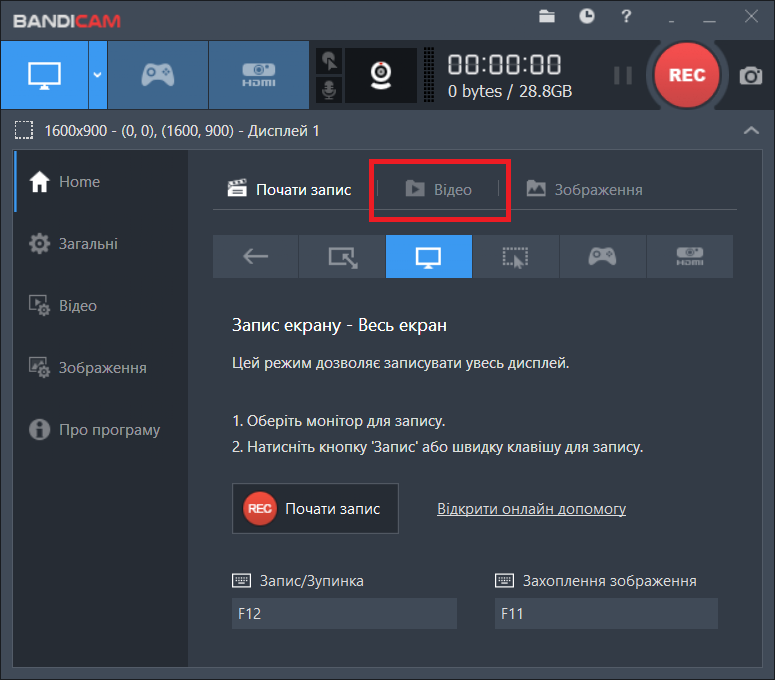 З’явиться наступне вікно.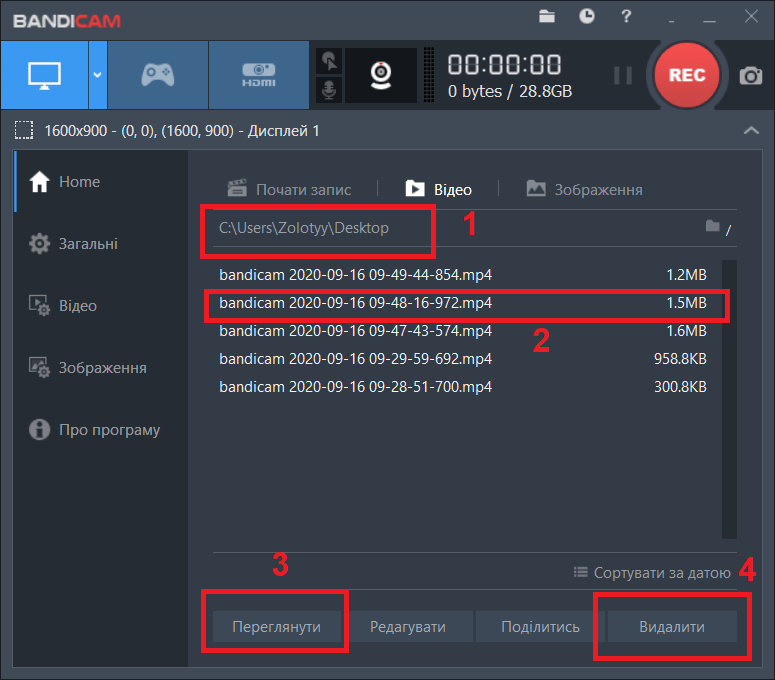 Шлях, де зберігаються відео.Перелік створених відео.Кнопка перегляду відео.Виділення відео.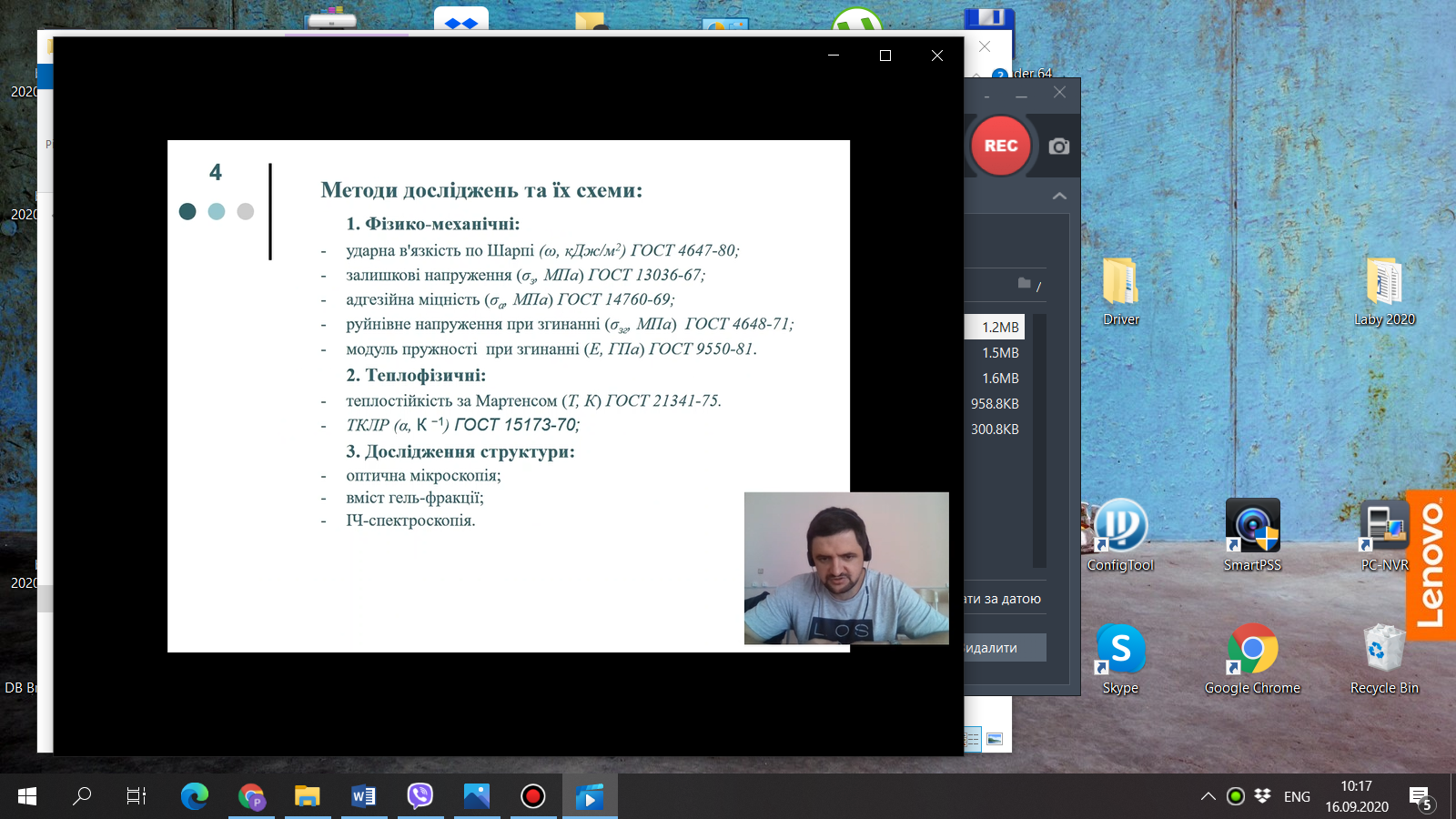 У разі виникнення запитань можна звертатись за телефоном:+380685155028 (Золотий Роман)Ел. пошта: icip2020tntu@gmail.com